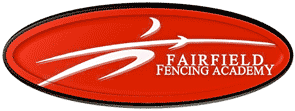 Registration Agreement⁯ New⁯ Referral:  Walk In __ Ad __ Website __ Friend _______________ Other _____________Name (Guardian) ______________________________________________________________                                                          Last                                                                 First                                                          MIAddress________________________________________, City ___________________     ST ______  Zip _______Phone #’s Home ____________________________   Cell__________________________ Work ___________________Email Address _____________________________________________Member Name: ________________________________________DOB _____/____/____  Relationship to ____________Member Name: ________________________________________DOB _____/____/____  Relationship to ____________Member Name: ________________________________________DOB _____/____/____  Relationship to ____________Program description:___________________________________________________________***Any cancelled private lessons must be given written notice 24 in advance or a make up will not be scheduled******Missed group classes cannot be replaced by private lessons***Squire Training Session 1 (2 times a week) Price $209.00 For 1 month only.Squire Training Session 2(2 times plus 1 private lesson)/week Price $349.00/monthYouth Competitive (3 times plus 1 private lesson)/week Price $449/month Youth Competitive Silver (3 times plus 2 private lesson)/week price $599/monthVarsity (unlimited classes): Price: $359.00/month Varsity Bronze: (Classes + 1 private lesson)/week, Price: $499.00/monthVarsity Silver: (Classes + 2 private lessons)/week Price: $599.00/month Varsity Gold (Classes +3 private lessons)/week Price: $799.00/month***USA Fencing membership required, see a coach or usfencing.org for details***		Price*				_______________________		Registration Fee                          ______________60.00 ____		Total				_______________________*Monthly contract maybe cancelled with written notice minimum 15 days notice of next payment due date.Terms & Payment OptionsProgram Begins     ____/___/___   Number of payments ______________________  Amount $__________________  *****Payments are drawn at the 1st of month****Payment methodVisa, Discover, MasterCard, Amex, DebitIf you pay by check total 4 months must be paid in advance⁯ Credit Card # ________________________________________________       EXP__________          CVC_________This is an Agreement and will become legally binding when you sign it. By signing this contract, you affirm that you have read it completely and understand its rules and obligations.  By signing it you certify that you have read and understand your obligations completely.FAIRFIELD FENCING ACADEMYStudent ________________________________    if under 18 Legal Guardian ___________________________________Date ______________________Whereas, hereinafter referred to as "Student' desires to enroll in 
(or in the case of a minor wishes to be enrolled by a parent or legal guardian) in FAIRFIELD FENCING ACADEMY, and whereas FAIRFIELD FENCING ACADEMY wishes to have the student enroll in FAIRFIELD FENCING ACADEMY. BEFORE STARTING AY EXERCISE PROGRAM, ALL STUDENTS SHOULD CONSUL T WITH A PHYSICIAN. Student represents that he/she is in good physical condition and able to use the equipment provided and to participate in exercises and programs made available by FAIRFIELD FENCING ACADEMY.. FAIRFIELD FENCING ACADEMY represents that its personnel have no expertise in diagnosing, examining or treating medical conditions of any kind or in determining the effects of any specific exercise on said medical condition. Student fully understands and agrees that in participating in one or more of the fencing programs, or using the facilities maintained by FAIRFIELD FENCING ACADEMY. There is the possibility of accidental or other injury and further agrees to indemnify FAIRFIELD FENCING ACADEMY from any and all liability on the part of FAIRFIELD FENCING ACADEMY. By either the member or third party as the result of the use by the member of the facilities and 
instructions offered by FAIRFIELD FENCING ACADEMY. Publicity: The student agrees to allow any photographs or motion pictures without compensation taken in connection with FAIRFIELD FENCING ACADEMY, to be used for purposes of publicity, including use of such photographs in magazines, newspapers, television programs or commercials or any other media usage. The Students Obligation: 	The Student promises to pay the amounts indicated on the reverse side to attend classes at the FAIRFIELD FENCING ACADEMY, and understands that payment for services is required even if the student fails to attend one or more scheduled classes. The Student understands that, unless the written approval of FAIRFIELD FENCING ACADEMY is obtained, the Student forfeits his/her right to a class by failing to attend. The Student also promises to observe the rules of FAIRFIELD FENCING ACADEMY with regard to training, including the use of protective equipment required by FAIRFIELD FENCING ACADEMY and understands that an infraction of the rules by the Student is a breach of this Agreement, entitling FAIRFIELD FENCING ACADEMY to keep the full fee and ending the Students right to the services. Risk of Injury: The student consents to such physical contact as is reasonable and appropriate for FENCING instruction. The student will use protective equipment required by FAIRFIELD FENCING ACADEMY. But FAIRFIELD FENCING ACADEMY, LLC, does not warrant 
any equipment. Student further agrees to waive any claim of negligence and damages against FAIRFIELD FENCING ACADEMY, and/or its principles and/or staff in any case resulting from activities of FAIRFIELD FENCING ACADEMY. Legal Fees-Collections: In the event that the Student defaults under this agreement, the Student agrees to pay any reasonable collection costs including reasonable attorney's fees. BUYERS RIGHT TO CANCEL:If you wish to cancel this contract, you may cancel by mailing written notice by certified or registered mail to Fairfield Fencing Academy. The notice must say that you do not wish to be bound by this contract and FAIRFIELD FENCING ACADEMY must be notified 15 days prior to the next scheduled payment. After you cancel, FAIRFIELD FENCING ACADEMY may request the return of all contracts, equipment and other in evidence of membership. This notice must be delivered or mailed to: FAIRFIELD FENCING ACADEMY
700 Old Stratfield Road 
Fairfield, CT 06825You may also cancel this contract if you relocate your residence further than twenty-five miles away from the FAIRFIELD FENCING ACADEMY. 
This contract may also be cancelled if you die, or if FAIRFIELD FENCING ACADEMY ceases operation at the location where you entered into this contract. If you become disabled, you shall have the option of (1) being relieved of liability for payment on that portion of the contract term for which you are disabled or (2) extending the duration of the original contract at no cost to you for a period equal to the duration of the disability. You must prove such disability by a doctor's certificate, which shall be enclosed with the written notice of disability sent to FAIRFIELD FENCING ACADEMY.  If you cancel, FAIRFIELD FENCING ACADEMY may keep or collect an amount equal to the fair market value of the services or use of facilities you have already received. If your contract agreement is on a month to month basis, you may cancel at anytime. If your contract agreement is on a yearly basis, you may not cancel until the end date of your agreement. Non-Transferability: The Student may not assign, sell or otherwise transfer any rights under this Agreement without the written consent of FAIRFIELD FENCING ACADEMY or its representatives. Instruction: The student understands that under the terms of this agreement FAIRFIELD FENCING ACADEMY obligates itself to furnish you with competent instructors and suitable facilities for teaching lessons. Liability Release: Members and their guests who use the facilities and equipment of FAIRFIELD FENCING ACADEMY do so at their own risk. FAIRFIELD FENCING ACADEMY shall not be liable for any damages arising from personal injuries sustained by members and guests, in, on, or about the premises of FAIRFIELD FENCING ACADEMY. FAIRFIELD FENCING ACADEMY assumes no responsibility for the loss of, or damage to, any personal property belonging to a member or guest while on the premises of FAIRFIELD FENCING ACADEMY Rules: By being member of or attending classes at THE FAIRFIELD FENCING ACADEMY. You agree to faithfully comply with all the rules, regulations and traditions of FAIRFIELD FENCING ACADEMY. Failure to take the lessons in the allocated time, without written request for extension of membership and approval, invalidate the lessons beyond the expiration date. You further understand that failure to complete the lessons does not relive you or your 
obligation to pay the tuition in full. Lessons are not conducted on national holidays, examination days, or on days of tournaments held by FAIRFIELD FENCING ACADEMY, Inc. or on any such occasion as may be deemed necessary to management in its sole 
discretion 